Outlook mappen maken en structuurOutlook automatisch laten openen in gewenste map bijv. Postvak in 
van het gewenste account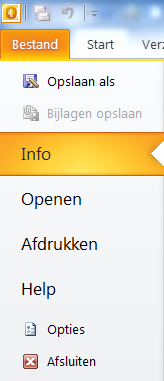 Bestand – Opties - GeavanceerdOnder kopje Starten en afsluitenBladeren aanklikken Gewenste map kiezen (postvak in van lpc@computraining)Bladeren en Postvak in aanklikkenOK Outlook sluitenControleer - Outlook openen - opent Postvak in automatischFavorieten boven account instellen/weergevenBeeldMappenvensterFavorieten aanvinkenMap toevoegen en verwijderen uit favorieten:Klik op gewenste map in de accountsSleep Postvak in en Verzonden items naar FavorietenKlik op gewenste map in favorietenRechtermuis klik, verwijderen uit favorietenMappen maken in Postvak in Klik op Postvak in (in het linkerveld)Rechtermuisknop - Nieuwe mapNaam geven – Enter (hoofdmap bv Hobby’s)Selecteer de hoofdmap - Rechtermuisknop - Nieuwe mapNaam geven – Enter (supmappen bv Tennis, Fietsen of Voetbal)Berichten van bepaalde afzenders in nieuwe map slepenSorteer de berichten op naam van afzenderSelecteer gewenst bericht - klik in Postvak IN op; Alles – Rangschikken op – kies Van(alle berichten van de afzenders staan nu onderelkaar en op alfabetische volgorde)Selecteer de berichten van gewenste afzender met de Shift of CTRL toetsSleep het gewenste of alle berichten naar de juiste map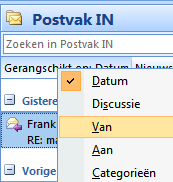 Niet vergeten! Terugzetten op Datum